EDITAL Nº SPO.088, DE 08 DE DEZEMBRO DE 2023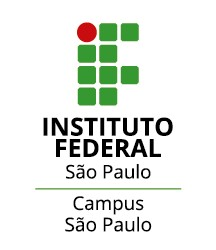 PROGRAMA DE BOLSA DISCENTE – CHAMADA DE PROJETOS 2024MODALIDADE: BOLSA DE ENSINOANEXO IIifICHA DE INSCRIÇÃO E TERMO DE COMPROMISSO DE PARTICIPAÇÃO EM BOLSA DISCENTE DE ENSINONome_______________________________________________________ CPF ______________RG_________________ Data de nascimento ________________ Prontuário ________________ Curso_________________________________________________________________________E-mail(s) ______________________________________________ Celular __________________           Declaro não realizar estágio remunerado e não ter vínculo empregatício celetista ou estatutário. Estou ciente de que, caso ocorra uma destas condições, devo solicitar à Coordenadoria Acadêmica (CAC-SPO) o meu desligamento do Programa de Bolsa Discente, sendo facultada a continuidade como voluntário(a)*.Projeto em que está se inscrevendo _______________________________________________________________________________________________________________________________Professor(a) Responsável _________________________________________________________ Por que você está se inscrevendo no Programa Bolsa Discente de Ensino? ____________________________________________________________________________________________________________________________________________________________Qual a sua disponibilidade de horário para realizar as atividades do projeto? (Conforme carga horária estipulada pelo(a) Professor(a) Responsável)?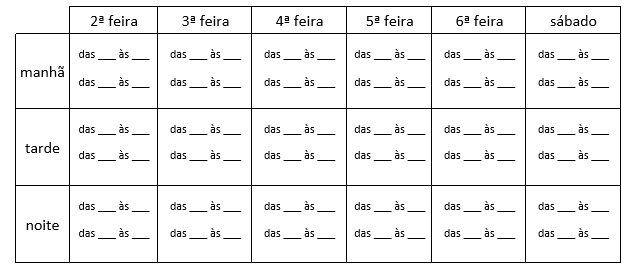 Dados Bancários: conta individual corrente ou poupança, com CPF e titularidade que sejam do(a) próprio(a) bolsista.Banco (nome e código): ____________________ Agência (número com DV): _______________ Conta (número com DV): _______________              Conta Corrente**                           Poupança**  Observação: Anexo a este foi entregue imagem do RG, CPF e comprovante bancário do(a) aluno(a).São Paulo, _____ de _________ de 2024.__________________________________                  ____________________________________                         Aluno(a)                                                        Responsável (se aluno(a) menor de 18 anos)TERMO DE COMPROMISSO_________________________________________________________, aluno(a) regular do curso_______________________________________________________, representado(a) por ______________________________________________________________________, e o Instituto Federal de Educação, Ciência e Tecnologia de São Paulo, representado por ______________________________________________, número de prontuário _________,  docente do Departamento de _________________________________ do Campus São Paulo, na condição de Professor(a) Responsável por Projeto de Bolsa de Ensino, assinam o presente Termo de Compromisso, tendo em vista as condições abaixo mencionadas:1. A bolsa de Ensino está vinculada ao projeto ________________________________________________________________________________________________________________.2. O(A) aluno(a) receberá do Instituto Federal de Educação, Ciência e Tecnologia de São Paulo uma Bolsa no valor de R$ 700,00 (setecentos reais) mensais, referente ao período de ____/____/2024 a 30/11/2024.3. Ao(À) aluno(a) é vedada a acumulação com outras bolsas, conforme Artigo 15º da Resolução nº 568, de 5 de abril de 2012; e realização de estágio, conforme Artigo 15º da Portaria IFSP nº 1254, de 27 de março de 2013.4. O(A) aluno(a) se compromete a:a) executar as atividades relacionadas ao projeto de Bolsa de Ensino e cumprir carga horária e atividades definidas no projeto; b) encaminhar mensalmente o relatório de atividades ao(à) Professor(a) Responsável e fornecer informações sobre as atividades desenvolvidas, quando solicitado(a);c) colher as assinaturas do(a) Professor(a) Responsável no Relatório de Frequência e Avaliação, até o dia 1º de cada mês, referente às quatro semanas anteriores e encaminhá-lo à CAC-SPO, via Moodle conforme título 5 deste edital;5. O(A) Professor(a) Responsável pelo projeto de Bolsa de Ensino se compromete a:a) orientar com regularidade o(a) bolsista(a) com relação às atividades que deverá realizar;b) preencher e assinar mensalmente o Relatório de Frequência e Avaliação do(a) bolsista referente às últimas quatro semanas, até o dia 1º de cada mês;c) encaminhar à CAC-SPO parecer fundamentado sobre o desempenho do(a) bolsista, caso necessário;d) fornecer informações sobre as atividades desenvolvidas e sobre o desempenho do(a) aluno(a), quando solicitado(a);e) conduzir o desenvolvimento de atividades acadêmicas de ensino e projetos de estudos que contribuam para a formação integrada e para o aprimoramento acadêmico e profissional do(a) aluno(a) em sua área de formação.f) comunicar à CAC, por meio do Termo de Desligamento (Anexo VIII), via Moodle, quando o(a) bolsista(a) se ausentar por 7 (sete) dias consecutivos das atividades do Projeto de Ensino sem justificativa.6. O(A) bolsista não poderá realizar atividades de responsabilidade do(a) professor(a), de outro(a) servidor(a) ou funções meramente burocráticas ou administrativas, que venham a descaracterizar os objetivos do Programa. 7. O(A) aluno(a) não poderá elaborar provas, ministrar aulas no lugar do(a) Professor(a) Responsável, aplicar avaliações, preencher diários de classe ou planos de ensino.8.   A inscrição do(a) aluno(a) estará formalizada após a entrega da documentação completa na plataforma Moodle.	E, para validade do que aqui se estabelece, o(a) aluno(a) bolsista e o(a) Professor(a) Responsável assinam este Termo de Compromisso, do qual cada parte manterá para si uma cópia física ou digitalizada.São Paulo, ______ de _________ de 202__.________________________________       ______________________________________                        Bolsista de Ensino                           Responsável (se aluno(a) menor de 18 anos)________________________________      _____________________________________               Professor(a) Responsável                                  Diretor(a) de Departamento